Publicado en  el 14/12/2015 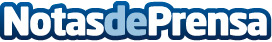 La banca, en busca de nuevas formas de rentabilidadDatos de contacto:Nota de prensa publicada en: https://www.notasdeprensa.es/la-banca-en-busca-de-nuevas-formas-de_1 Categorias: Finanzas http://www.notasdeprensa.es